交通部民用航空局臺南航空站109年度檔案管理工作計畫                                                             108年12月20日第1085001858號簽奉訂定壹、目的為健全本站檔案管理作業成效及提升檔案管理核心價值，規劃檔案管理優先發展業務項目及各項衡量指標，持續追蹤管考以適時檢討改進。依據一、檔案法第4條及機關檔案管理作業手冊第1章計畫作業。二、交通部民用航空局臺南航空站檔案管理中長期(107年-112年)計畫。參、計畫期程109年1月1日至109年12月31日。肆、實施策略專案工作(一)修訂檔案分類及保存年限區分表因應組織改制及實際業務所需，召開檔案鑑定會議修訂檔案分類及保存年限區分表，並依規定陳轉檔案管理局核備。(二)辦理檔案應用宣導強化機關網頁檔案應用專區完整性，以推廣機關檔案應用業務以及提升業務能見度，主動行銷機關並拉近民眾與政府之間距離。例行工作(一)檔案管理規劃與培訓檢討修訂計畫或作業規定。執行績效管考。辦理自評並接受上級機關檢核。辦理標竿學習。辦理教育訓練與宣導。(二)檔案立案編目歸檔點收、立案、編目及掃瞄等。機密檔案解降密檢討。(三)檔案保存與維護依規定入卷排列並落實長期保存維護措施。辦理檔案清查。落實庫房安全管理。(四)檔案應用定期更新檔案應用主題網內容。辦理檔案應用推廣活動。檔案目錄彙送。檔案檢調逾期稽催。提供檔案應用服務。(五)文書與檔案作業資訊化管控公文與檔案管理資訊系統使用績效。定期備份系統資料。抽測保存電子媒體有效性。落實人員權限申請與異動管理作業。辦理資安教育訓練。伍、績效指標、預估期程及任務分工柒、財務需求表經費來源：計畫經費由本站109年預算科目項下支應捌、時程管控表	【事前排程】玖、計畫執行與績效管考為達成計畫目標，各項工作由總務組落實執行，並依需要會同業務單位成立任務小組，分工合作以發揮團隊戰力；績效管考部分，定期製作「檔案管理作業績效評估表」陳核本站主任核定，以確實掌控進度。拾、預期效益一、檔案管理深化發展健全檔案業務管理機制，持續邁向制度化、標準化、專業化及資訊化等各項管理作業。二、公文系統資訊化、安全化及省紙化運用現代資訊科技及典藏技術，永續保存本站檔案資產，提供更豐富便捷之檔案資訊查詢與應用，並積極配合民用航空局公文線上簽核之推動，確保電子檔案資訊安全及達到節能減紙之目標。三、典藏環境安全化逐年改善保存及管理方式，並加入創新標示及安全防護指引，不僅提升檔案典藏空間之使用效率，亦加強檔案本體及檔案管理人員之安全性，邁向標準檔藏空間之目標。四、檔案應用加值多元化透過檔案多元化應用（如檔案宣導、活動），可開發檔案利用價值，展現多元化、生活化的檔案服務，並提升民眾檔案應用之興趣與意願，使機關檔案價值有效發揮。拾壹、計畫施行本計畫奉機關首長核定後實施，修正時亦同。性質工作項目績效衡量指標預估完成分工專案工作檢討檔案分類及保存年限區分表檢討以組織改造暫行條例通過之107年檔案分類及保存年限區分表，將不適之案名調整。持續進行檔案分類及保存年限區分表內類目名稱之內容描述、清理處置或ＧＲＳ標準之分類表調整，如有需檔案鑑定，則將召開檔案鑑定會議，研議結果提交機關首長核可。層轉檔案管理局完成核備。6月29日9月30日12月31日全站專案工作檔案應用宣導強化機關網頁檔案應用專區完整性8月31日例行工作檢討檔案管理規定修訂綜合性計畫及作業規範適時修訂總務組例行工作執行績效管考計畫執行績效管考(2次)。檢討109年度工作計畫達成率。定期辦理12月20日總務組例行工作辦理自評並接受上級機關檢核辦理至少1次自評作業。參加民用航空局公文檔管檢核7月31日9月30日全站例行工作檔案管理標竿學習辦理2次檔案管理標竿學習12月31日總務組例行工作教育訓練與宣導自辦2次文書檔案管理教育訓練(外部及內部講師各1次)推廣檔案管理數位學習(全站同仁均達3小時以上)薦送人員參加1次檔案管理外部訓練。10月31日6月30日11月30日全站例行工作歸檔點收、立案、編目及掃瞄年度應編案及掃瞄數量（預計1,500件）12月31日總務組例行工作檔案解降密檢討辦理1次解(降)密檢討9月30日全站例行工作依規定入卷排列並落實長期保存維護措施年度應上架保存數量（預計1,500件）。已汰換94-107年的老舊卷盒(預估2,687卷)繼續辦理清查。整理94-108年度永久檔案，完成棉繩裝訂。購置密件專用卷盒2月31日12月31日5月30日7月31總務組例行工作辦理檔案清查清查100年紙本檔案 (共4,510件)。10月31日總務組例行工作落實庫房安全管理每日填寫溫溼度紀錄表。災害應變演練至少1次。12月31日總務組例行工作定期更新檔案應用主題網資訊張貼機關重要業務活動資訊以行銷機關業務。12月31日中控室總務組例行工作辦理檔案目錄彙送1月、7月定期報送7月10日總務組例行工作提供檔案應用服務配合站上飛安、節慶(聖誕節)活動以及於機關網頁宣傳檔案應用申請服務12月31日中控室總務組例行工作管控公文檔案管理資訊系統使用績效公文電子交換、線上簽核及檔案影像瀏覽率均達70%以上12月31日中控室總務組例行工作抽測保存電子媒體有效性抽測保存電子媒體(光碟40片以上，備份行動硬碟)5月31日中控室總務組工作項目說明預估經費(單位：千元)備註檔案保存維護(容具及其他用品)10購買密件無酸卷盒檔案保存維護(溫濕度控制)30購買分離式(恆溫)冷氣機合計40目標策略執行方案與績效衡量指標1月2月3月4月5月6月7月8月9月10月11月12月備註(檔案管理作業健全化)檔案管理規劃與培訓1.適時檢討修訂檔案管理各項作業規定(檔案管理作業健全化)檔案管理規劃與培訓2.適時檢討檔案分類及保存年限區分表並層轉核備(檔案管理作業健全化)檔案管理規劃與培訓3.辦理自評作業1次並並接受上級機關檢核(檔案管理作業健全化)檔案管理規劃與培訓1.辦理標竿學習2次，提出建議並記錄改善成果(文檔專業素養普及化)檔案管理規劃與培訓1.辦理標竿學習2次，提出建議並記錄改善成果(文檔專業素養普及化)檔案管理規劃與培訓2.辦理文書檔案管理教育訓練2次(文檔專業素養普及化)檔案管理規劃與培訓3.宣導參與數位學習課程(全體同仁均至少完成3小時以上)(文檔專業素養普及化)檔案管理規劃與培訓4.薦送檔管人員參加外部培訓1次並落實業務執行(立案編目標準化)檔案立案與編目1.執行檔案點收稽核降低歸檔案件錯誤率(立案編目標準化)檔案立案與編目2.依規定編案著錄並完成108年度應完成編案及著錄數量(機密檔案管理標準化)機密檔案管理1.落實機密檔案管理辦理1次解降密檢討(機密檔案管理標準化)機密檔案管理2.完成機密檔案解密程序及掃描上架作業(檔案保存維護標準化與典藏智慧化)檔案保存與維護1.完成檔案架櫃標式及上架保存(檔案保存維護標準化與典藏智慧化)檔案保存與維護2.空調(恆溫恆濕)設備智能化(檔案保存維護標準化與典藏智慧化)檔案保存與維護3.汰換94-107年老舊卷盒(共2,687卷) 4.清查100年紙本檔案(4,510件)5.庫房安全管理，每日填寫溫溼度紀錄6.庫房災害應變，辦理災害應變演練至少1次7.定期更新檔案應用網頁資訊8.正確執行檔案目錄彙送且正確率達100%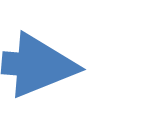 9.宣傳檔案應用申請服務10.逾期案件比率低於檢調件數3%1.管控公文與檔案管理資訊系統使用績效，公文電子交換、線上簽核及檔案影像瀏覽率均達70%以上(文檔作業資訊化與減紙化)文書與檔案作業資訊化1.管控公文與檔案管理資訊系統使用績效，公文電子交換、線上簽核及檔案影像瀏覽率均達70%以上(文檔作業資訊化與減紙化)文書與檔案作業資訊化2.抽測保存電子媒體(光碟40片以上，備份行動硬碟等)(文檔作業資訊化與減紙化)文書與檔案作業資訊化3.辦理資安教育訓練3次以上